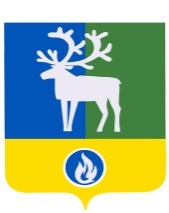 СЕЛЬСКОЕ ПОСЕЛЕНИЕ ПОЛНОВАТБЕЛОЯРСКИЙ РАЙОНХАНТЫ-МАНСИЙСКИЙ АВТОНОМНЫЙ ОКРУГ – ЮГРА АДМИНИСТРАЦИЯ СЕЛЬСКОГО ПОСЕЛЕНИЯ ПОЛНОВАТ ПОСТАНОВЛЕНИЕот 04 февраля 2016 года                                                                                                          № 18 О Порядке сообщения лицами, замещающими муниципальные должности сельского поселения Полноват, о возникновении  личной заинтересованности при исполнении должностных обязанностей, которая приводит или может привести к конфликту интересов   В  соответствии  с  частью 4.1 статьи 12.1 Федерального  закона  от  25  декабря  2008  года   № 273-ФЗ  «О противодействии коррупции», соглашением о передаче осуществления части полномочий органов местного самоуправления сельского поселения Полноват органам местного самоуправления Белоярского района, утвержденным решением Совета депутатов сельского поселения Полноват от 02 декабря 2015 года № 58 «О соглашениях о передаче осуществления части полномочий  органов местного самоуправления сельского поселения Полноват органам местного самоуправления Белоярского района и о передаче осуществления части полномочий  органов местного самоуправления Белоярского района  органам местного самоуправления сельского поселения Полноват» п о с т а н о в л я ю:1. Утвердить прилагаемый Порядок сообщения лицами, замещающими муниципальные должности сельского поселения Полноват, о возникновении  личной заинтересованности при исполнении должностных обязанностей, которая приводит или может привести к конфликту интересов.2. Опубликовать настоящее постановление в газете «Белоярские вести».3. Настоящее постановление  вступает в силу после его официального опубликования.         4. Контроль за выполнением постановления возложить заведующего сектором организационной деятельности администрации сельского поселения Полноват                Булатову Е.И.Глава сельского поселения Полноват                                                                      Л.А.МакееваУТВЕРЖДЕН постановлением администрации  сельского поселения Полноватот 04 февраля 2016 года № 18П О Р Я Д О К сообщения лицами, замещающими муниципальные должности сельского поселения Полноват, о возникновении  личной заинтересованности при исполнении должностных обязанностей, которая приводит или может привести к конфликту интересов  1. Настоящим Порядком сообщения лицами, замещающими муниципальные должности сельского поселения Полноват, о возникновении  личной заинтересованности при исполнении должностных обязанностей, которая приводит или может привести к конфликту интересов (далее – Порядок),   определяется порядок сообщения лицами, замещающими муниципальные должности сельского поселения Полноват (далее – лица, замещающие муниципальные должности), о возникновении  личной заинтересованности при исполнении должностных обязанностей, которая приводит или может привести к конфликту интересов.2. Лица, замещающие муниципальные должности, обязаны в соответствии с законодательством Российской Федерации о противодействии коррупции сообщать о возникновении личной заинтересованности при исполнении должностных обязанностей, которая приводит или может привести к конфликту интересов, а также принимать меры по предотвращению или урегулированию конфликта интересов.Сообщение оформляется в письменной форме  в виде уведомления о возникновении личной заинтересованности при исполнении должностных обязанностей, которая приводит или может привести к конфликту интересов (далее - уведомление).3. Уведомление подается в Сектор организационной деятельности администрации сельского поселения Полноват по форме согласно приложению  к настоящему Порядку.4. Сектор организационной деятельности администрации сельского поселения Полноват осуществляет предварительное рассмотрение уведомлений  и по результатам их рассмотрения на каждое из них составляет мотивированное заключение. В ходе предварительного рассмотрения уведомлений, при подготовке мотивированного заключения лицо, ответственное за профилактику коррупционных и иных правонарушений администрации сельского поселения Полноват,  по поручению заведующего сектором организационной деятельности администрации сельского поселения Полноват имеет право получать в установленном порядке от лиц, представивших уведомления, необходимые пояснения, а заведующий сектором организационной деятельности администрации сельского поселения Полноват может направлять в установленном порядке запросы в федеральные государственные органы, органы государственной власти субъектов Российской Федерации, органы местного самоуправления и заинтересованные организации.5. По результатам предварительного рассмотрения уведомлений, поступивших сектор организационной деятельности администрации сельского поселения Полноват, лицо, ответственное за профилактику коррупционных и иных правонарушений администрации сельского поселения Полноват,   подготавливает мотивированное заключение на каждое из них.Уведомления, заключения и другие материалы, полученные в ходе предварительного рассмотрения уведомлений, представляются в межведомственный Совет при главе Белоярского района по противодействию коррупции  в течение семи рабочих дней со дня поступления уведомлений в сектор организационной деятельности администрации сельского поселения Полноват. В случае направления запросов уведомление, а также заключение и другие материалы представляются в межведомственный Совет при главе Белоярского района по противодействию коррупции в течение 45 дней со дня поступления уведомления. Указанный срок может быть продлен, но не более чем на 30 дней.	__________ПРИЛОЖЕНИЕк Порядку сообщения лицами, замещающими муниципальные должности сельского поселения Полноват, о возникновении  личной заинтересованности при исполнении должностных обязанностей, которая приводит или может привести к конфликту интересов(отметка об ознакомлении)В сектор организационной деятельности администрации сельского поселения Полноватот  (Ф.И.О., замещаемая должность)У В Е Д О М Л Е Н И Е
о возникновении личной заинтересованности при исполнении должностных обязанностей, которая приводит или может привести к конфликту интересовСообщаю о возникновении у меня личной заинтересованности при исполнении должностных обязанностей, которая приводит или может привести к конфликту интересов (нужное подчеркнуть).Обстоятельства, являющиеся основанием возникновения личной заинтересованности:
Должностные обязанности, на исполнение которых влияет или может повлиять личная заинтересованность:  Предлагаемые меры по предотвращению или урегулированию конфликта интересов:
Намереваюсь (не намереваюсь) лично присутствовать на заседании Комиссии по соблюдению требований к служебному поведению и урегулированию конфликта интересов  лицами, замещающими муниципальные должности Белоярского района,   поселений в границах Белоярского района, при межведомственном Совете при главе Белоярского района по противодействию коррупции  при рассмотрении настоящего уведомления (нужное подчеркнуть).__________«»20г.(подпись лица, направляющего уведомление)(расшифровка подписи)